¿Qué es MyChart?MyChart ofrece a los pacientes un acceso en línea personalizado y seguro a ciertas partes de su historial médico. Le permite utilizar el Internet de forma segura para ayudarle a manejar y recibir información sobre su salud. Con MyChart, puede usar el Internet para:Solicitar citas médicas.Ver el resumen de salud de su historial médico electrónico en MyChart.Ver los resultados de las pruebas.Solicitar renovaciones de las recetas médicas.Tener acceso a recursos confiables de información sobre salud Comunicarse de forma electrónica y segura con su equipo de cuidados de salud.¿Hay que pagar para usar MyChart?MyChart es un servicio gratuito que se ofrece a nuestros pacientes.¿Cómo me registro?Los pacientes que deseen participar recibirán un código de activación de MyChart durante su visita a la clínica. Este código le permitirá iniciar una sesión y crear su propio nombre de usuario y contraseña. Si no se le emitió un código de activación, puede llamar a su clínica de atención primaria para obtener uno o solicitar registrarse durante su próxima visita al consultorio. ¿Con quién me comunico si tengo más preguntas?Puede enviarnos un correo electrónico a CUCMyChartSupport@communitycaretx.org, o puede llamar a nuestra Línea de Asistencia al Paciente de MyChart al 512-978-8884. ¿Cuándo puedo ver los resultados de mi prueba en MyChart?Los resultados de su prueba se publican en su cuenta MyChart después de que su doctor los haya revisado. Por lo general, esto se toma de 1 a 12 días. ¿Por qué algunos resultados de las pruebas no se comparten electrónicamente a través de MyChart? Su proveedor puede determinar a qué tipos de resultados se puede tener acceso a través de MyChart. Además, las pruebas de naturaleza muy delicada no se publican en MyChart. Si parte de mi información médica en MyChart no es correcta, ¿qué debo hacer?Su información de MyChart viene directamente de su historial médico electrónico hecho en el consultorio de su doctor. Pídale a su doctor que corrija cualquier información incorrecta en su próxima visita a la clínica. Su información médica se revisa y actualiza en su historial médico electrónico en cada cita.Si le envío un mensaje a mi doctor o enfermera, ¿cuándo puedo esperar una respuesta?  Por lo general, usted recibirá una respuesta en un plazo de 1 a 3 días hábiles. Tenga en cuenta que MyChart no debe usarse para situaciones urgentes. Por favor, comuníquese con su centro médico si la situación requiere atención inmediata o marque el 911 si se trata de una emergencia.¿Puedo ver el historial médico de un familiar en MyChart?Sí puede. Esto se llama “Acceso de Proxy” y permite a un padre (o guardián) entrar a su cuenta personal de MyChart y luego conectarse a la información del familiar. Complete una Forma de Consentimiento Proxy y llévela a uno de nuestros centros médicos para solicitar acceso a este conveniente servicio o, seleccione en el menú de Salud “Share My Record”. Desde allí, puede seleccionar " Friends and family access" y modificar o añadir un nuevo acceso a su historial médico.¿Podemos mi esposo (a) y yo compartir una cuenta MyChart?No, debido a la naturaleza delicada de la información médica, cada adulto debe firmar y someter una Solicitud de Divulgación de Información y crear su propia cuenta de MyChart.Olvidé mi contraseña. ¿Qué debo hacer?Puede comunicarse con nuestra Línea de Asistencia al Paciente de MyChart al 512-978-8884 para solicitar una contraseña nueva y segura. También puede hacer clic en el enlace “Forgot password” en la página de inicio de sesión para cambiar su contraseña en línea.¿Pueden enviarme un nuevo código de activación porque lo perdí, lo dejé expirar o no lo recibí?Contáctenos en CUCMyChartSupport@communitycaretx.org y después de que verifiquemos su información, se le enviará un nuevo código por el correo postal de EE. UU. Debido a asuntos de privacidad no podemos enviarle un nuevo código de activación por correo electrónico.¿Dónde puedo actualizar mi información personal (por ejemplo, la dirección de la casa, el correo electrónico o cambiar mi contraseña)?Inicie una sesión en MyChart y desde el menú de la izquierda, vaya a la sección “Preferences” y seleccione la opción adecuada.¿Es seguro MyChart?Nosotros ponemos el máximo cuidado para garantizar que su información médica se mantenga privada y segura. El acceso a la información se controla mediante códigos de activación seguros, nombres de usuario personales y contraseñas. Cada persona controla su contraseña y no se puede tener acceso a la cuenta sin esa contraseña. A diferencia del correo electrónico convencional, todos los mensajes de MyChart se realizan mientras usted está conectado de forma segura a nuestro sitio web.¿Cuál es su política de privacidad?MyChart está operada y le pertenece a MyChart y cumple totalmente con las leyes federales y estatales relacionadas con su privacidad. Su nombre y dirección de correo electrónico serán tratados con el mismo nivel de cuidado y privacidad que se le da a su historial médico. MyChart nunca los va a vender o alquilar.Fui desconectado de MyChart, ¿qué pasó?Nuestro objetivo es proteger su privacidad y la seguridad de su información. Mientras esté conectado a MyChart, si su teclado permanece inactivo durante 15 minutos o más, se cerrará automáticamente la sesión de MyChart. Le recomendamos que cierre la sesión de MyChart si necesita dejar su computadora, aunque sea por un período corto de tiempo.¿Qué necesito para usar MyChart?Necesita tener acceso a una computadora conectada a Internet y un navegador actualizado (como Internet Explorer).Mi código de activación no funciona, ¿qué debo hacer?Por su seguridad, su código de activación expira después de 30 días y ya no es válido después de la primera vez que lo usa. Si aún tiene problemas, envíenos un correo electrónico a CUCMyChartSupport@communitycaretx.org o puede llamar a nuestra Línea de Asistencia al Paciente de MyChart al 512-978-8884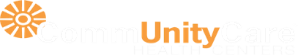 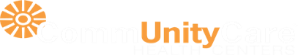 